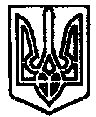       УКРАЇНА	                        ПОЧАЇВСЬКА  МІСЬКА  РАДА                                 СЬОМЕ  СКЛИКАННЯСОРОК ПЕРША СЕСІЯ РІШЕННЯВід «  » лютого 2019 року	№ПРОЕКТПро дозвіл на безоплатнупередачу  науково-популярних нарисів з історії Почаєва«Світочі Почаєва»Розглянувши відношення директора Почаївського історико-художнього музею  №3 від 18.01.2019 року, щодо дозволу на безоплатну передачу науково-популярних нарисів з історії Почаєва «Світочі Почаєва», та відношення бюджетних установ  Закону України «Про місцеве самоврядування в Україні», Почаївська міська радаВИРІШИЛА:Надати дозвіл Почаївському історико-художньому музею на безоплатну передачу науково-популярних нарисів з історії Почаєва «Світочі Почаєва»  таким бюджетним установам та організаціям :Публічна бібліотека Почаївської міської ради - 10 шт. х 234.38 = 2343.80 грн.Контроль за виконання рішення покласти на постійну комісію з питань соціально-економічного розвитку, інвестицій та бюджету.Чубик А. В.